Year 6  standard elaborationsNotesThe SEs for Mathematics are organised using the Mathematical proficiencies. The Mathematical proficiencies include Understanding, Fluency, Reasoning and Problem-solving. The Mathematical proficiencies represent the valued features or assessable elements.For a specific assessment task, the standard elaborations description (in the previous table) can be modified to include task-specific content. Task-specific content can be drawn from an aspect of the achievement standard and the related content description/s which are aligned to the Mathematical proficiencies being assessed. Table 1 provides examples of how content can be related to the standard elaborations valued features for task-specific marking guides at a C standard. Table 2 helps clarify key terms from the standard descriptors in the Mathematics SEs and should be used in conjunction with the ACARA Australian Curriculum Mathematics glossary: https://v9.australiancurriculum.edu.au/content/dam/en/curriculum/ac-version-9/downloads/mathematics/mathematics-glossary-v9.docx Table 1: Examples of how content can be related to the SE valued features for task-specific marking guides at a C standardTable 2: Key terms used in Mathematics SEs © State of Queensland (QCAA) 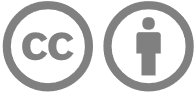 Licence: https://creativecommons.org/licenses/by/4.0 | Copyright notice: www.qcaa.qld.edu.au/copyright — lists the full terms and conditions, which specify certain exceptions to the licence. | Attribution: (include the link): © State of Queensland (QCAA) 2024Unless otherwise indicated material from Australian Curriculum is © ACARA 2010–present, licensed under CC BY 4.0. For the latest information and additional terms of use, please check the Australian Curriculum website and its copyright notice.Year 6 standard elaborations — 
Australian Curriculum v9.0:  PurposeThe standards elaborations (SEs) have been designed to support teachers to connect curriculum to evidence in assessment so that students are assessed on what they have had the opportunity to learn. The SEs can be used to:  make consistent and comparable judgments, on a five-point scale, about the evidence of learning in a folio of student work across a year/band develop task-specific standards (or marking guides) for individual assessment tasksquality assure planning documents to ensure coverage of the achievement standard across a year/band.StructureThe SEs have been developed using the Australian Curriculum achievement standard. The achievement standard for Mathematics describes what students are expected to know and be able to do at the end of each year. Teachers use the SEs during and at the end of a teaching period to make on-balance judgments about the qualities in student work that demonstrate the depth and breadth of their learning. The Mathematics SEs have been organised using the Mathematical proficiencies. Performance across the five-point scale is frequently described in terms of complexity and familiarity of the standards descriptor being assessed. Across the standards elaborations in Year 3 to Year 6, this is described using: A — unfamiliar, B — complex familiar, C — simple familiar, D — some simple familiar, E — isolated and obvious.In Queensland, the achievement standard represents the C standard — a sound level of knowledge and understanding of the content, and application of skills. The SEs are presented in a matrix where the discernible differences and/or degrees of quality between each performance level are highlighted. Teachers match these discernible differences and/or degrees of quality to characteristics of student work to make judgments across a five-point scale. Terms are described in the Notes section following the matrix.Year 6 Australian Curriculum:  achievement standardBy the end of Year 6, students use integers to represent points on a number line and in the Cartesian plane. They solve problems using the properties of prime, composite and square numbers. Students order common fractions, giving reasons, and add and subtract fractions with related denominators. They use all 4 operations with decimals and connect decimal representations of measurements to the metric system. Students solve problems involving finding a fraction, decimal or percentage of a quantity and use estimation to find approximate solutions to problems involving rational numbers and percentages. They use mathematical modelling to solve financial and other practical problems involving percentages and rational numbers, formulating and solving the problem, and justifying choices. Students find unknown values in numerical equations involving combinations of arithmetic operations. They identify and explain rules used to create growing patterns. Students create and use algorithms to generate sets of numbers, using a rule.They interpret and use timetables. Students convert between common units of length, mass and capacity. They use the formula for the area of a rectangle and angle properties to solve problems. Students identify the parallel cross-section for right prisms. They create tessellating patterns using combinations of transformations. Students locate an ordered pair in any one of the 4 quadrants on the Cartesian plane.They compare distributions of discrete and continuous numerical and ordinal categorical data sets as part of their statistical investigations, using digital tools. Students critique arguments presented in the media based on statistics. They assign probabilities using common fractions, decimal and percentages. Students conduct simulations using digital tools, to generate and record the outcomes from many trials of a chance experiment. They compare observed frequencies to the expected frequencies of the outcomes of chance experiments.Source: Australian Curriculum, Assessment and Reporting Authority (ACARA), Australian Curriculum Version 9.0  for Foundation–10 https://v9.australiancurriculum.edu.au/f-10-curriculum/learning-areas/mathematics/year-6?view=quick&detailed-content-descriptions=0&hide-ccp=0&hide-gc=0&side-by-side=1&strands-start-index=0&subjects-start-index=0 Note: The Mathematics SEs are organised by the Mathematical proficiencies. The proficiencies represent the actions students demonstrate when working mathematically. The proficiencies are embedded as verbs in the achievement standard and related content descriptions. For further information about the connections between the achievement standard aspects and the standard elaborations see Table 1 on page 4.ABCDEThe folio of student work contains evidence of the following:The folio of student work contains evidence of the following:The folio of student work contains evidence of the following:The folio of student work contains evidence of the following:The folio of student work contains evidence of the following:Mathematical proficienciesUnderstandingaccurate and consistent identification, representation, description and connection of mathematical concepts and relationships in unfamiliar, complex familiar, and simple familiar situationsaccurate identification, representation, description and connection of mathematical concepts and relationships in complex familiar and simple familiar situationsidentification, representation, description and connection of mathematical concepts and relationships in simple familiar situationspartial identification, representation and description of mathematical concepts and relationships in some simple familiar situationsfragmented identification, representation and description of mathematical concepts and relationships in isolated and obvious situationsMathematical proficienciesFluencychoice, use and application of comprehensive facts, definitions, and procedures to find solutions in unfamiliar, complex familiar, and simple familiar situationschoice, use and application of effective facts, definitions, and procedures to find solutions in complex familiar and simple familiar situationschoice, use and application of facts, definitions, and procedures to find solutions in simple familiar situationschoice and use of partial facts, definitions, and procedures to find solutions in some simple familiar situationschoice and use of fragmented facts, definitions and procedures to find solutions in isolated and obvious situationsMathematical proficienciesReasoningcomprehensive explanation of mathematical thinking, strategies used, and conclusions reached in unfamiliar, complex familiar, and simple familiar situationsdetailed explanation of mathematical thinking, strategies used, and conclusions reached in complex familiar and simple familiar situationsexplanation of mathematical thinking, strategies used, and conclusions reached in simple familiar situationspartial explanation of mathematical thinking, strategies used, and conclusions reached in some simple familiar situationsfragmented explanation of mathematical thinking, strategies used, and conclusions reached in isolated and obvious situationsMathematical proficienciesProblem-solvingpurposeful use of problem-solving approaches to find solutions to problems.effective use of problem-solving approaches to find solutions to problems. use of problem-solving approaches to find solutions to problems. partial use of problem-solving approaches to make progress towards finding solutions to problems.fragmented use of problem-solving approaches to make progress towards finding solutions to problems.Keyshading emphasises the qualities that discriminate between the A–E descriptorsAspect of the achievement standardRelated content description/sSE valued features (Mathematical proficiencies)Examples of how content can be related to the SE valued features Students use integers to represent points on a number line and in the Cartesian plane.Numberrecognise situations, including financial contexts, that use integers; locate and represent integers on a number line and as coordinates on the Cartesian plane AC9M6N01Understandingusing integers to represent points ona number linethe Cartesian planeThey solve problems using the properties of prime, composite and square numbers.Numberidentify and describe the properties of prime, composite and square numbers and use these properties to solve problems and simplify calculations AC9M6N02Fluency using the properties of prime, composite and square numbers to solve problemsStudents order common fractions, giving reasons, and add and subtract fractions with related denominators.Numberapply knowledge of equivalence to compare, order and represent common fractions including halves, thirds and quarters on the same number line and justify their order AC9M6N03 solve problems involving addition and subtraction of fractions using knowledge of equivalent fractions AC9M6N05Fluency ordering common fractionsadding and subtracting fractions with related denominatorsStudents order common fractions, giving reasons, and add and subtract fractions with related denominators.Numberapply knowledge of equivalence to compare, order and represent common fractions including halves, thirds and quarters on the same number line and justify their order AC9M6N03 solve problems involving addition and subtraction of fractions using knowledge of equivalent fractions AC9M6N05Reasoninggiving reasons for the order of common fractionsThey use all 4 operations with decimals and connect decimal representations of measurements to the metric system.Numberapply knowledge of place value to add and subtract decimals, using digital tools where appropriate; use estimation and rounding to check the reasonableness of answers AC9M6N04multiply and divide decimals by multiples of powers of 10 without a calculator, applying knowledge of place value and proficiency with multiplication facts; using estimation and rounding to check the reasonableness of answers AC9M6N06Understanding connecting decimal representations of measurements to the metric systemThey use all 4 operations with decimals and connect decimal representations of measurements to the metric system.Numberapply knowledge of place value to add and subtract decimals, using digital tools where appropriate; use estimation and rounding to check the reasonableness of answers AC9M6N04multiply and divide decimals by multiples of powers of 10 without a calculator, applying knowledge of place value and proficiency with multiplication facts; using estimation and rounding to check the reasonableness of answers AC9M6N06Fluencyusing all 4 operations with decimalsStudents solve problems involving finding a fraction, decimal or percentage of a quantity and use estimation to find approximate solutions to problems involving rational numbers and percentages.Numberapply knowledge of place value to add and subtract decimals, using digital tools where appropriate; use estimation and rounding to check the reasonableness of answers AC9M6N04multiply and divide decimals by multiples of powers of 10 without a calculator, applying knowledge of place value and proficiency with multiplication facts; using estimation and rounding to check the reasonableness of answers AC9M6N06solve problems that require finding a familiar fraction, decimal or percentage of a quantity, including percentage discounts, choosing efficient calculation strategies and using digital tools where appropriate AC9M6N07approximate numerical solutions to problems involving rational numbers and percentages, including financial contexts, using appropriate estimation strategies AC9M6N08Fluencysolving problems involving finding a fraction, decimal or percentage of a quantityusing estimation to find approximate solutions to problems involving rational numbers and percentagesThey use mathematical modelling to solve financial and other practical problems involving percentages and rational numbers, formulating and solving the problem, and justifying choices.Numberuse mathematical modelling to solve practical problems involving natural and rational numbers and percentages, including in financial contexts; formulate the problems, choosing operations and efficient calculation strategies, and using digital tools where appropriate; interpret and communicate solutions in terms of the situation, justifying the choices made AC9M6N09Understanding formulating financial and other practical problemsThey use mathematical modelling to solve financial and other practical problems involving percentages and rational numbers, formulating and solving the problem, and justifying choices.Numberuse mathematical modelling to solve practical problems involving natural and rational numbers and percentages, including in financial contexts; formulate the problems, choosing operations and efficient calculation strategies, and using digital tools where appropriate; interpret and communicate solutions in terms of the situation, justifying the choices made AC9M6N09Fluency solving financial and other practical problems involving percentages and rational numbersThey use mathematical modelling to solve financial and other practical problems involving percentages and rational numbers, formulating and solving the problem, and justifying choices.Numberuse mathematical modelling to solve practical problems involving natural and rational numbers and percentages, including in financial contexts; formulate the problems, choosing operations and efficient calculation strategies, and using digital tools where appropriate; interpret and communicate solutions in terms of the situation, justifying the choices made AC9M6N09Reasoning justifying choices made related to mathematical modelling problems They use mathematical modelling to solve financial and other practical problems involving percentages and rational numbers, formulating and solving the problem, and justifying choices.Numberuse mathematical modelling to solve practical problems involving natural and rational numbers and percentages, including in financial contexts; formulate the problems, choosing operations and efficient calculation strategies, and using digital tools where appropriate; interpret and communicate solutions in terms of the situation, justifying the choices made AC9M6N09Problem-solvingusing mathematical modelling to solve financial and other practical problemsStudents find unknown values in numerical equations involving combinations of arithmetic operations.Algebrafind unknown values in numerical equations involving brackets and combinations of arithmetic operations, using the properties of numbers and operations AC9M6A02Fluencyfinding unknown values in numerical equations involving combinations of arithmetic operationsThey identify and explain rules used to create growing patterns.Algebrarecognise and use rules that generate visually growing patterns and number patterns involving rational numbers AC9M6A01Understandingidentifying rules used to create growing patternsThey identify and explain rules used to create growing patterns.Algebrarecognise and use rules that generate visually growing patterns and number patterns involving rational numbers AC9M6A01Reasoningexplaining rules used to create growing patternsStudents create and use algorithms to generate sets of numbers, using a rule.Algebracreate and use algorithms involving a sequence of steps and decisions that use rules to generate sets of numbers; identify, interpret and explain emerging patterns AC9M6A03Fluencyusing algorithms to generate sets of numbers, using a ruleStudents create and use algorithms to generate sets of numbers, using a rule.Algebracreate and use algorithms involving a sequence of steps and decisions that use rules to generate sets of numbers; identify, interpret and explain emerging patterns AC9M6A03Problem-solvingcreating algorithms to generate sets of numbers, using a ruleThey interpret and use timetables.Measurementinterpret and use timetables and itineraries to plan activities and determine the duration of events and journeys AC9M6M03Understandinginterpreting and using timetablesStudents convert between common units of length, mass and capacity.Measurementconvert between common metric units of length, mass and capacity; choose and use decimal representations of metric measurements relevant to the context of a problem AC9M6M01Fluencyconverting between common units of length masscapacityThey use the formula for the area of a rectangle and angle properties to solve problems.Measurementestablish the formula for the area of a rectangle and use it to solve practical problems AC9M6M02identify the relationships between angles on a straight line, angles at a point and vertically opposite angles; use these to determine unknown angles, communicating reasoning AC9M6M04Fluencyusing the formula for the area of a rectangle to solve problemsStudents identify the parallel cross-section for right prisms.Spacecompare the parallel cross-sections of objects and recognise their relationships to right prisms AC9M6SP01Understandingidentifying the parallel cross-section for right prismsThey create tessellating patterns using combinations of transformations.Spacerecognise and use combinations of transformations to create tessellations and other geometric patterns, using dynamic geometric software where appropriate AC9M6SP03Understandingcreating tessellating patterns using combinations of transformationsStudents locate an ordered pair in any one of the 4 quadrants on the Cartesian plane.Spacelocate points in the 4 quadrants of a Cartesian plane; describe changes to the coordinates when a point is moved to a different position in the plane AC9M6SP02Fluencylocating an ordered pair in any one of the 4 quadrants on the Cartesian planeThey compare distributions of discrete and continuous numerical and ordinal categorical data sets as part of their statistical investigations, using digital tools.Statisticsinterpret and compare data sets for ordinal and nominal categorical, discrete and continuous numerical variables using comparative displays or visualisations and digital tools; compare distributions in terms of mode, range and shape AC9M6ST01plan and conduct statistical investigations by posing and refining questions or identifying a problem and collecting relevant data; analyse and interpret the data and communicate findings within the context of the investigation AC9M6ST03Reasoningcomparing distributions of discrete and continuous numerical and ordinal categorical data sets using digital toolsThey compare distributions of discrete and continuous numerical and ordinal categorical data sets as part of their statistical investigations, using digital tools.Statisticsinterpret and compare data sets for ordinal and nominal categorical, discrete and continuous numerical variables using comparative displays or visualisations and digital tools; compare distributions in terms of mode, range and shape AC9M6ST01plan and conduct statistical investigations by posing and refining questions or identifying a problem and collecting relevant data; analyse and interpret the data and communicate findings within the context of the investigation AC9M6ST03Problem-solving(planning and conducting) statistical investigationsStudents critique arguments presented in the media based on statistics.Statisticsidentify statistically informed arguments presented in traditional and digital media; discuss and critique methods, data representations and conclusions AC9M6ST02Reasoningcritiquing arguments presented in the media based on statisticsThey assign probabilities using common fractions, decimal and percentages.Probabilityrecognise that probabilities lie on numerical scales of 0–1 or 0%–100% and use estimation to assign probabilities that events occur in a given context, using common fractions, percentages and decimals AC9M6P01Understandingassigning probabilities using common fractions, decimal and percentagesStudents conduct simulations using digital tools, to generate and record the outcomes from many trials of a chance experiment.Probabilityconduct repeated chance experiments and run simulations with an increasing number of trials using digital tools; compare observations with expected results and discuss the effect on variation of increasing the number of trials AC9M6P02Fluencygenerating and recording the outcomes from many trials of a chance experimentStudents conduct simulations using digital tools, to generate and record the outcomes from many trials of a chance experiment.Probabilityconduct repeated chance experiments and run simulations with an increasing number of trials using digital tools; compare observations with expected results and discuss the effect on variation of increasing the number of trials AC9M6P02Problem-solvingconducting simulations using digital tools  They compare observed frequencies to the expected frequencies of the outcomes of chance experiments.Probabilityconduct repeated chance experiments and run simulations with an increasing number of trials using digital tools; compare observations with expected results and discuss the effect on variation of increasing the number of trials AC9M6P02Reasoningcomparing observed frequencies to the expected frequencies of the outcomes of chance experimentsTermDescriptionSimple familiarProblems of this degree of difficulty require students to demonstrate knowledge and understanding of the subject matter and application of skills in a situation where:relationships and interactions are obvious and have few elements; and all of the information to solve the problem is identifiable; that is the required procedure is clear from the way the problem is posed, or in a context that has been a focus of prior learning.Students are not required to interpret, clarify and analyse problems to develop responses.Complex familiarProblems of this degree of difficulty require students to demonstrate knowledge and understanding of the subject matter and application of skills in a situation where:relationships and interactions have a number of elements, such that connections are made with subject matter within and/or across the strands of mathematics; andall of the information to solve the problem is identifiable; that is  the required procedure is clear from the way the problem is posed, or  in a context that has been a focus of prior learning. Some interpretation, clarification and analysis will be required to develop responses.Creating complex familiar examples may consist in making changes to any of the following, including the:number of steps required to solve the problem/situationchanges to increments, benchmarks or scale number of attributes considered.UnfamiliarProblems of this degree of difficulty require students to demonstrate knowledge and understanding of the subject matter and application of skills in a situation where: relationships and interactions have a number of elements, such that connections are made with subject matter within and/or across the strands of mathematics; and all the information to solve the problem is not immediately identifiable; that is the required procedure is not clear from the way the problem is posed, and in a context in which students have had limited prior experience. Students interpret, clarify and analyse problems to develop responses. Creating unfamiliar examples may consist in making changes to any of the following, including the:context for application, e.g. financial, measurement, spatial or statisticaltype of representation, e.g. physical, visual or symbolicorientation of representation, e.g. horizontal or verticalmerge of subject matter/concepts from across different strands.